MISIEWiosna kolorowa , pełno kwiatów w koło.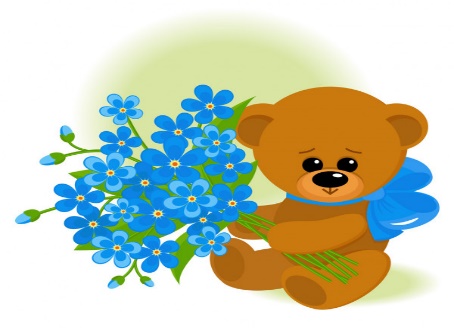 Wielu tu owadów , wszystkim jest wesoło. Trawa się zieleni, pszczoła nektar spija.Dzieci grają w piłkę , czas tu szybko mija.Temat tygodnia: Wiosna w ogrodzie.04-07.05.2021Cele:zapoznanie z pracami wykonywanymi w ogrodziezapoznanie z wyglądem narzędzi do pracy w ogrodzierozwijanie umiejętności liczeniarozwijanie sprawności fizycznejposzerzanie wiedzy na temat kwiatówrozwijanie umiejętności wypowiadania się na określony tematrozwijanie sprawności rąkutrwalenie zwrotów grzecznościowychrozwijanie umiejętności prezentowania się na forum grupyrozwijanie umiejętności wokalnychposzerzanie doświadczeń plastycznychwzbogacanie wiedzy przyrodniczejrozwijanie słuchu muzycznegorozwijanie zainteresowań książkąrozwijanie współpracy w małej grupierozwijanie orientacji  przestrzennej